Parenting Skills & Strategies Sessions Workshops Summer Term 2022  9.30-12noon May 23rd2022 Sherborne Children Centre May 24TH2022 St Mary’s The Virgin School Gillingham June 21st2022 Blandford Children Centre 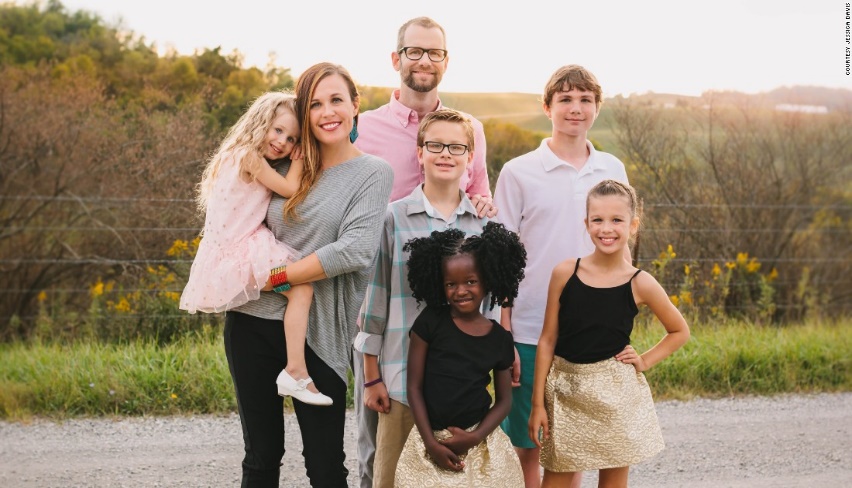 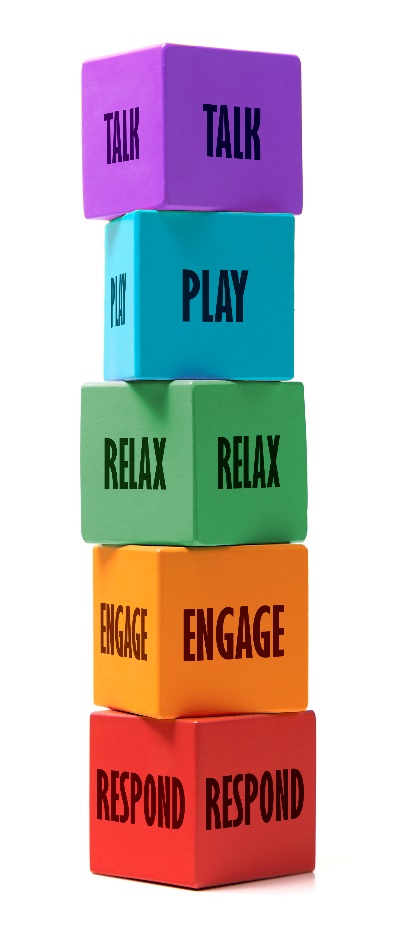 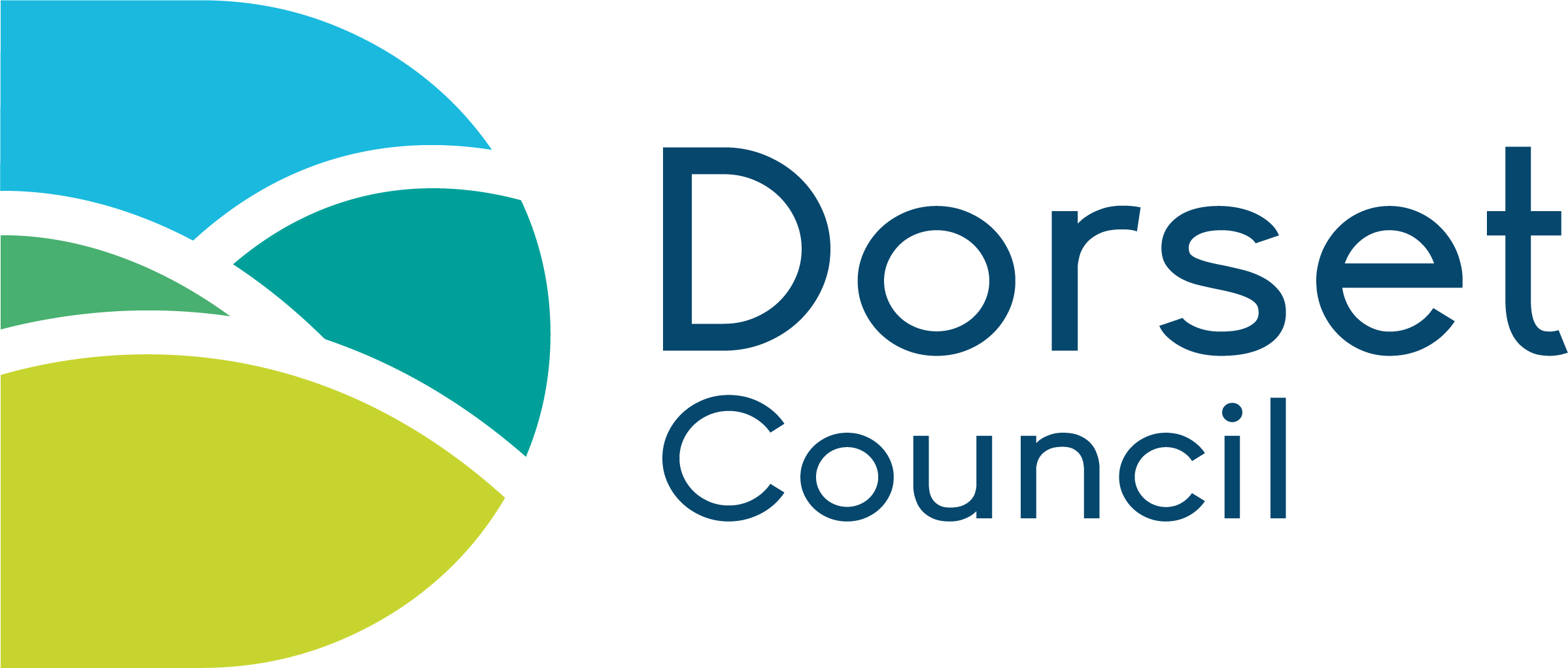 